Современная сельская библиотека как социокультурный центрС течением времени изменились место и роль сельских библиотек в обществе. Перед библиотеками поставлены новые цели и задачи, появилась острая необходимость введения в работу инновационных решений, поиска новых форм и методов обслуживания различных групп пользователей.В настоящее время формируется новый подход к пониманию роли библиотеки в обществе. Библиотеки направляют свою работу к широкому спектру интересов личности, с одной стороны, а с другой – к интересам местного сообщества.Сельская библиотека является сегодня связующим звеном с библиотеками района, области, страны, помогая местным жителям преодолевать информационную и психологическую изоляцию. В сельскую библиотеку из поколения в поколение приходят люди со своими потребностями и запросами, в сельской библиотеке формируется внутренний мир каждого сельского жителя и культурный дух самого села, всего социума.Включение сельской библиотеки в процесс формирования местного сообщества – совершенно естественная ситуация. Наиболее тесно связанной с библиотекой остается школа, именно эти социальные институты формируют образовательное пространство на местах. Происходит постепенная эволюция социальной роли сельских библиотек, развиваются и становятся более разнообразными их функции. Меняется характер взаимодействия библиотек с различными учреждениями, с органами власти, с пользователями.Внедрение в деятельность сельских библиотек новых информационных технологий превращает их в информационные центры, предоставляющие пользователям доступ к информационным сетям и банкам данных.Современная сельская библиотека ─ это информационный автоматизированный центр, обслуживающий пользователей, как в локальном, так и в удаленном режимах и предоставляющий им широкий комплекс услуг. Это центр работы с книгой и информацией, центр общения и досуга, центр развития интеллектуального и творческого потенциала читателей.Сельскую библиотеку посещают различные категории пользователей: дошкольники, учащиеся школ, вузов, рабочие, служащие, пенсионеры и др. Стремительно возрастает роль сельских библиотек как социальных институтов в помощь образованию. Необходимость образования в области информационных технологий, информационной культуры личности выдвинула задачу создания в библиотеках центров по обучению читателей компьютерной грамотности, пользованию Интернет. Важную роль в развитии общества играет сельская библиотека, которая является основным центром сохранения культурного наследия.Используя различные формы обслуживания пользователей, организации досуга людей, сельские библиотеки должны способствовать формированию высоконравственной, всесторонне развитой личности, обогащению духовного мира каждого человека, ориентации на прогрессивные ценности и традиции, обеспечивающие успешное развитие белорусского общества.В сельских библиотеках должны работать литературно-музыкальные гостиные, кружки и клубы по интересам, проводиться тематические вечера.Учитывая, что в обществе происходит снижение уровня восприятия молодежью таких понятий как «патриотизм», «патриот» сельская библиотека должна уделять больше внимания изучению молодежью истории нашей страны. Целесообразно организовать эту работу совместно со школой.Современная сельская библиотека ─ это самое доступное учреждение, которое должно играть объединяющую рольв обществе, оказывать позитивное влияниена развитие культурных и социальных процессов.Таким образом, сегодня можно сделать вывод о том, что, несмотря на определенные трудности, сельская библиотека находит возможности и ресурсы выполнять свои основные задачи и функции, важнейшие из которых направлены на удовлетворение образовательных, информационных, культурных, социальных потребностей личности и населения в целом, на сохранение сельского социума, расширения его образовательного пространства и т.д.Социальные функции сельской библиотеки: классификация и характеристикаКак известно, социальная роль сельских библиотек должна проявляется в конкретных исторических условиях. Функции библиотек постоянно должны развиваться, их содержание меняться в зависимости от политических, экономических и социальных преобразований в стране, от задач, которые стоят перед обществом. 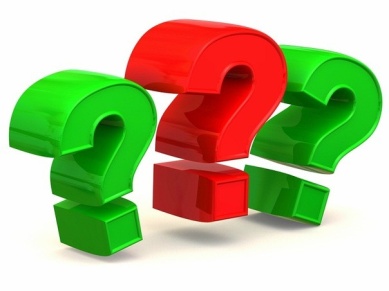 Каковы же социальные функции библиотек в современных условиях?Одной из основных функций библиотек является содействие осуществлению конституционных прав граждан Республики Беларусь на библиотечное обслуживание, свободный доступ к информации, приобщение к ценностям национальной и мировой культуры. Важной функцией библиотек является функция сохранения и пополнения фондов, особенно изданиями, которые являются памятниками истории и культуры.Получает дальнейшее развитие информационная функция. Для основной массы сельского населения сельская библиотека является одним из важнейших источников информации. Совершенствуется образовательная функция библиотек. Сельские библиотеки призваны помочь гражданам получить необходимые знания, расширить их читательские интересы, показать взаимосвязь между теми или иными явлениями, содействовать развитию самостоятельного мышления. Заслуживает уточнения и дальнейшего развития воспитательная функция библиотек. Сегодня речь идет об изменении содержания воспитательной работы библиотек. Сельские библиотекари должны оказывать влияние на читателей, прививать им любовь к книге, воспитывать культуру чтения, такие общечеловеческие качества, как честность, добросовестность, правдивость, порядочность, высокую нравственность, духовность. В этом состоит профессиональный долг библиотекаря.Коммуникативная функция. В библиотечных учреждениях получают все большее развитие клубы по интересам, любительские объединения, дискуссионные клубы и другие формы деятельности, способствующие общению людей.Гедоническая функция. В условиях, когда сельские библиотеки развивают платные услуги удовлетворяя эстетические потребности своих пользователей, гедоническая функция приобретает особую актуальность и получает дальнейшее развитие.Развивая и совершенствуя социальные функции сельских библиотек как социально-культурного института, библиотечные работники тем самым изменяют место и роль библиотек в экономической, политической и социальной жизни общества.Современные аспекты социокультурной деятельности сельских библиотекСегодня важнейшим направлением работы каждой сельской библиотеки должна являться социокультурная деятельность, успешность которой – один из факторов востребованности сельской библиотеки. Сельские библиотеки должны активно искать пути своего развития, внедрять новые информационные технологии в обслуживание пользователей, создавать и предоставлять собственные информационные ресурсы.Сознательный отбор информации, оказание помощи человеку в его деятельности, образовании, досуге, в его социализации ─ потребности, которые всегда были и будут востребованы обществом. Один из путей, определяющий будущее сельских библиотек – гуманитарно-социальная миссия.Миссия библиотек претерпевает постоянные изменения, эволюционирует и является ответом на заказ общества и государства. Через миссию библиотека связана как с ситуацией конкретного общества, и с мировым культурным процессом в целом.Миссия сельских библиотек:Формирование социокультурной среды места, где мы живем и работаем, для успешной социализации и адаптации местного населения;Информационное и культурное развитие человека;Содействие повышению качества жизни местного населения, содействие стабильному и экономическому росту территории.Миссия библиотеки раскрывается в конкретных функциях, которые меняют свое содержание в зависимости от того, какую социальную роль мы им отводим в данный конкретный период времени. Через социокультурную деятельность реализуются функции, присущие всем сельским библиотекам.Ведущей функцией в библиотеках является обслуживание, в т.ч. социокультурное, именно оно формирует образ сельской библиотеки в глазах населения и, в конечном итоге, ее место в обществе и сферу социального влияния.Традиционными функциями сельских библиотек являются:Информационная функция. Библиотеки помогают читателям в поиске и отборе информации, участвуют в формировании информационной культуры пользователя.Образовательная. Доступ к информации и информационная культура человека обеспечивает возможность непрерывного образования и условия жизни в информационном обществе. Культурная. Деятельность библиотеки, направленная на свободное духовное развитие читателей, приобщение к ценностям отечественной и мировой культуры, создание условий для культурной деятельности составляет культурную функцию сельской библиотеки. Сельская библиотека через чтение способствует становлению человека как культурной, образованной личности, вовлекая конкретного человека в культуру. В этом выражается социализирующая функция библиотек.Социальная. Содействуют преодолению социального, культурного и информационного неравенства населения, особенно незащищенных слоев населения.Коммуникативная функция, реализуемая в мероприятиях, способствующих помочь преодолевать дефицит общения людей, реализуется через общение читателей между собой, общение между читателями, сотрудниками и участниками мероприятий.Досуговая / рекреация, развлечение, развитие. Перед сельскими библиотеками стоит задача по полноценному использованию свободного времени наших читателей. Поэтому библиотечные мероприятия должны вызывать интерес по теме и по содержанию, желание, чтобы с участниками мероприятия хотелось встретиться. Только тогда люди придут к нам еще не один раз.Компенсаторная. В условиях социального и материального расслоения сельские библиотеки предоставляют услуги, компенсирующие населению недостаток моральных и материальных благ. Встречи с писателями, послушать музыку и т.д. Задачи, направления, тематика, формы социокультурной деятельности сельских библиотек определяются профилем работы библиотек, интересами и потребностями жителей конкретного села. Именно учет интересов местного населения, особенностей местного уклада жизни, национального и культурного компонента наполняют содержанием работу библиотекаря на селе, позволяют правильно расставить акценты, привлекают людей. 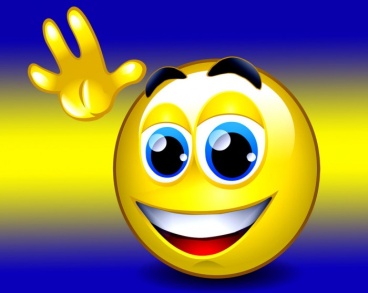 Задачи социокультурной деятельности сельских библиотек:Содействие в обеспечение пользователей равного доступа к информации и информационным ресурсам;Реализация образовательных, культурных, информационных программ и проектов;Создание условий для развития и реализации творческих способностей;Содействие в социальной адаптации населения;Участие в организации содержательного досуга населения;Участие в формировании культурно-исторического сознания местного сообщества, краеведческое просвещение населения;Содействие в обеспечение пользователей равного доступа к информации и информационным ресурсам.ЗаключениеАктивно занимаясь социокультурной деятельностью, решая поставленные задачи, сельские библиотеки должны проводить разнообразные мероприятия, которые требуют вложения больших творческих усилий, трудовых ресурсов и финансовых затрат. Давайте задумаемся, что имеет сельская библиотека, занимаясь социокультурной деятельностью?повышение престижа сельской библиотеки, привлекательности библиотеки как учреждения культуры, в котором работают высокопрофессиональные сотрудники, т.е. повышение статуса сельского библиотекаря, как образованного, знающего специалиста, который может помочь, посоветовать, найти необходимую информацию или подсказать где и как ее найти;привлечение читателей в библиотеку;сельская библиотека становится видимой, о ней знают и местные власти, и население, СМИ.Что сельский библиотекарь дает населению:возможность удовлетворения духовных, культурных, информационных, эстетических потребностей;возможность проявить свои творческие способности;помогает повысить свой социальный статус, престиж, самооценку, преодолеть стрессы, комплексы;дает возможность реализовать потребности в общении, полноценного использования свободного времени.В чем должна проявляться социальная значимость сельской библиотеки?способствует формированию патриотизма и гражданственности;улучшение качества социокультурного пространства чтения для читателей;способствует повышению образовательного и культурного уровня населения, сохранению и развитию традиций национальной культуры;содействует социализации людей, вовлекая в общественную и культурную жизнь, помогая им преодолеть информационное, культурное и социальное неравенство;способствуем стабильности в местном обществе, снижению социальной напряженности в обществе.Деятельность сельских библиотек сегодня способствует преодолению негативных ситуаций в обществе, сельская библиотека с развитием виртуального пространства может быть вполне конкурентоспособной, как общедоступное бесплатное полифункциональное культурно-социальное учреждение, востребованное населением.